Министерство Российской Федерации по делам гражданской обороны,чрезвычайным ситуациям и ликвидации последствий стихийных бедствийГлавное управление МЧС России по Красноярскому краюУправление надзорной деятельности и профилактической работы(наименование территориального органа МЧС России). Красноярск, пр. Мира, 68, телефон 8(391) 211-46-95, ond@mchskrsk.ru (указывается адрес места нахождения территориального органа МЧС России, номер телефона, электронный адрес)ОНД и ПР по Балахтинскому и Новосёловскому районам(наименование органа государственного пожарного надзора)662340, РФ Красноярский край Балахтинский район п. Балахта, ул. Советская, 34662430 Россия, Красноярский край, с. Новоселово, ул. Промышленная, 4тел. 8(39148) 22-1-30 эл. почта: pc16gpn@mchskrsk.ru(указывается адрес места нахождения органа государственного пожарного надзора)Решение о проведении выездной проверкиплановой(плановой/внеплановой)от «22» марта 2022 г., 09 час. 20 мин. № 19Решение принято: Главным государственным инспектором Балахтинского и Новоселовского районов по пожарному надзору Черкашиным Дмитрием Владимировичем(указывается наименование должности, фамилия, имя, отчество (при наличии) руководителя (заместителя руководителя) контрольного (надзорного) органа или иного должностного лица контрольного (надзорного) органа, уполномоченного в соответствии с положением о виде государственного контроля (надзора), муниципального контроля, положением о лицензировании вида деятельности (далее - положение о виде контроля) на принятие решений о проведении контрольных (надзорных) мероприятий)2.  Решение принято на основании утверждённого ежегодного плана проведения плановых контрольных (надзорных) мероприятий на 2021 год, содержащиеся в нем сведения о выездной проверкепункт 2 части 1 статьи 57 Федерального закона "О государственном контроле (надзоре) и муниципальном контроле в Российской Федерации"(указывается пункт части 1 или часть 3 статьи 57 Федерального закона "О государственном контроле (надзоре) и муниципальном контроле в Российской Федерации")в связи с наступлением сроков проведения контрольного (надзорного) мероприятия 
№ 24220061000200983358, включённого в план проведения контрольных (надзорных) мероприятий на 2022 год № 2022043544(указываются:1) для пункта 1 части 1 статьи 57 Федерального закона "О государственном контроле (надзоре) и муниципальном контроле в Российской Федерации":1.1) сведения о причинении вреда (ущерба) охраняемым законом ценностям (источник сведений, изложение сведений, охраняемые законом ценности);1.2) сведения об угрозе причинения вреда (ущерба) охраняемым законом ценностям (источник сведений, изложение сведений, обоснование наличия угрозы причинения вреда (ущерба), охраняемые законом ценности);1.3) соответствие объекта контроля параметрам, утвержденным индикаторами риска нарушения обязательных требований, или отклонение объекта контроля от таких параметров (источник сведений, изложение сведений, ссылка на утвержденные индикаторы риска нарушения обязательных требований);(при изложении источников сведений персональные данные граждан, направивших обращения (заявления) в контрольный (надзорный) орган, не приводятся);2) для пункта 2 части 1 статьи 57 Федерального закона "О государственном контроле (надзоре) и муниципальном контроле в Российской Федерации":ссылка на утвержденный ежегодный план проведения плановых контрольных (надзорных) мероприятий, содержащиеся в нем сведения о выездной проверке;3) для пункта 3 части 1 статьи 57 Федерального закона "О государственном контроле (надзоре) и муниципальном контроле в Российской Федерации":3.1) ссылка на поручение Президента Российской Федерации о проведении контрольных (надзорных) мероприятий, приказ (распоряжение) контрольного (надзорного) органа об организации выполнения поручения Президента Российской Федерации (при наличии);3.2) ссылка на поручение Председателя Правительства Российской Федерации о проведении контрольных (надзорных) мероприятий, приказ (распоряжение) контрольного (надзорного) органа об организации выполнения поручения Председателя Правительства Российской Федерации (при наличии);3.3) ссылка на поручение Заместителя Председателя Правительства Российской Федерации о проведении контрольных (надзорных) мероприятий в отношении конкретных контролируемых лиц, приказ (распоряжение) контрольного (надзорного) органа об организации выполнения поручения Заместителя Председателя Правительства Российской Федерации (при наличии);4) для пункта 4 части 1 статьи 57 Федерального закона "О государственном контроле (надзоре) и муниципальном контроле в Российской Федерации":ссылка на требование прокурора о проведении выездной проверки в рамках надзора за исполнением законов, соблюдением прав и свобод человека и гражданина по поступившим в органы прокуратуры материалам и обращениям;5) для пункта 5 части 1 статьи 57 Федерального закона "О государственном контроле (надзоре) и муниципальном контроле в Российской Федерации":ссылка на решение контрольного (надзорного) органа об устранении выявленных нарушений обязательных требований, ссылка на наступление срока его исполнения;6) для пункта 6 части 1 статьи 57 Федерального закона "О государственном контроле (надзоре) и муниципальном контроле в Российской Федерации":ссылка на утвержденную программу проверок и указанное в ней событие, наступление которого влечет проведение выездной проверки).7) для части 3 статьи 57 Федерального закона "О государственном контроле (надзоре) и муниципальном контроле в Российской Федерации":поступившая от контролируемого лица информация об устранении нарушений обязательных требований, выявленных в рамках процедур периодического подтверждения соответствия (компетентности), осуществляемых в рамках разрешительных режимов, предусматривающих бессрочный характер действия соответствующих разрешений.Выездная проверка проводится в рамках  федерального государственного пожарного(006) (наименование вида государственного контроля (надзора), вида муниципального контроля в соответствии с единым реестром видов федерального государственного контроля (надзора), регионального государственного контроля (надзора), муниципального контроля)4.   Для проведения выездной проверки уполномочены:1) Черкашин Дмитрий Владимирович главный государственный инспектор       Балахтинского и Новоселовского районов по пожарному надзору2) Емельяненко Сергей Михайлович государственный инспектор       Балахтинского и Новоселовского районов по пожарному надзору      (указываются фамилии, имена, отчества (при наличии), должности инспектора (инспекторов, в том числе руководителя группы инспекторов), уполномоченного (уполномоченных) на проведение выездной проверки)5.    К проведению выездной проверки привлекается (привлекаются):       специалисты:не привлекаются(указываются фамилии, имена, отчества (при наличии) должности специалистов);эксперты (экспертные организации):не привлекаются(указываются фамилии, имена, отчества (при наличии), должности экспертов, с указанием сведений о статусе эксперта в реестре экспертов контрольного (надзорного) органа или наименование экспертной организации, с указанием реквизитов свидетельства об аккредитации и наименования органа об аккредитации, выдавшего свидетельство об аккредитации).6.    Выездная проверка проводится в отношении:зданий, помещений, территории, которыми владеет и (или) пользуется КРАЕВОЕ ГОСУДАРСТВЕННОЕ БЮДЖЕТНОЕ УЧРЕЖДЕНИЕ СОЦИАЛЬНОГО ОБСЛУЖИВАНИЯ "НОВОСЕЛОВСКИЙ ДОМ-ИНТЕРНАТ ДЛЯ ГРАЖДАН ПОЖИЛОГО ВОЗРАСТА И ИНВАЛИДОВ"(указывается объект контроля в соответствии с положением о виде контроля):	1) деятельность, действия (бездействие) граждан и организаций, в рамках которых должны соблюдаться обязательные требования, в том числе предъявляемые к гражданам и организациям, осуществляющим деятельность, действия (бездействие);2) результаты деятельности граждан и организаций, в том числе продукция (товары), работы и услуги, к которым предъявляются обязательные требования;3) здания, помещения, сооружения, линейные объекты, территории, включая водные, земельные и лесные участки, оборудование, устройства, предметы, материалы, транспортные средства, компоненты природной среды, природные и природно-антропогенные объекты, другие объекты, которыми граждане и организации владеют и (или) пользуются, компоненты природной среды, природные и природно-антропогенные объекты, не находящиеся во владении (и) или пользовании граждан или организаций, к которым предъявляются обязательные требования (производственные объекты).7.    Выездная проверка проводится по адресу (местоположению):Красноярский край, Новоселовский район, п. Чулым, ул. Больничная, 6 пом. 2(указываются адрес (местоположение) места осуществления контролируемым лицом деятельности или адрес (местоположение) нахождения иных объектов контроля, в отношении которых проводится выездная проверка)8.     Контролируемое лицо (контролируемые лица):КРАЕВОЕ ГОСУДАРСТВЕННОЕ БЮДЖЕТНОЕ УЧРЕЖДЕНИЕ СОЦИАЛЬНОГО ОБСЛУЖИВАНИЯ "НОВОСЕЛОВСКИЙ ДОМ-ИНТЕРНАТ ДЛЯ ГРАЖДАН ПОЖИЛОГО ВОЗРАСТА И ИНВАЛИДОВ", ИНН 2429002231, ОГРН 1052439006630, Красноярский край, Новоселовский район, п. Чулым, ул. Больничная, 6 пом. 2 (указываются фамилия, имя, отчество (при наличии) гражданина или наименование организации, их индивидуальные номера налогоплательщика, адрес организации (ее филиалов, представительств, обособленных структурных подразделений), ответственных за соответствие обязательным требованиям объекта контроля, в отношении которого проводится выездная проверка)9.   При проведении выездной проверки совершаются следующие контрольные (надзорные) действия:          1) Осмотр         2) Опрос         3) Получение письменных объяснений         4) Истребование документов         5) Отбор проб (образцов)         6) Инструментальное обследование         7) Экспертиза(указываются контрольные (надзорные) действия: 1) осмотр; 2) досмотр; 3) опрос; 4) получение письменных объяснений; 5) истребование документов; 6) отбор проб (образцов); 7) инструментальное обследование; 8) испытание; 9) экспертиза; 10) эксперимент).10.   Предметом выездной проверки является:соблюдение обязательных требований пожарной безопасности, установленных:Федеральным законом от 21.12.1994 № 69-ФЗ «О пожарной безопасности»;Федеральным законом от 22.07.2008 № 123-ФЗ «Технический регламент о требованиях пожарной безопасности»; Постановлением Правительства Российской Федерации от 16.09.2020 № 1479 «Об утверждении правил  противопожарного режима в Российской Федерации»;Приказом МЧС России от 12.12.2007 № 645 «Об утверждении норм пожарной безопасности «Обучение мерам пожарной безопасности работников организаций»).1) ссылки на нормативные правовые акты и их структурные единицы, содержащие обязательные требования, соблюдение которых является предметом выездной проверки;2) ссылки на разрешительные документы и содержащиеся в них требования, соблюдение (реализация) которых является предметом выездной проверки;3) ссылки на документы, исполнение которых является необходимым в соответствии с законодательством Российской Федерации, и содержащиеся в них требования, соблюдение которых является предметом выездной проверки;       4) ссылки на ранее принятые по результатам контрольных (надзорных) мероприятий решения, исполнение которых является предметом выездной проверки).11.  При проведении выездной проверки применяются следующие проверочные листы:не применяются (ст. 53 Федерального закона от 31.07.2020 № 248-ФЗ)(указываются проверочные листы, их структурные единицы (если проверочный лист применяется не в полном объеме), с реквизитами актов, их утверждающих, либо указывается, что проверочные листы не применяются)12.  Выездная проверка проводится в следующие сроки:с «07» апреля 2022г., 10 час. 00 мин.по «20» апреля 2022г., 18 час. 00 мин. (указываются дата и время (при необходимости указывается также часовой пояс) начала выездной проверки, ранее наступления которых проверка не может быть начата, а также дата и время (при необходимости указывается также часовой пояс), до наступления которых выездная проверка должна быть закончена, если не будет принято решение о приостановлении проведения выездной проверки)Срок непосредственного взаимодействия с контролируемым лицом составляет не более:60 часов 00 минут(указывается срок (часы, минуты), в пределах которого осуществляется непосредственное взаимодействие с контролируемым лицом)13.  В целях проведения выездной проверки контролируемому лицу (контролируемым лицам) необходимо представить следующие документы на КРАЕВОЕ ГОСУДАРСТВЕННОЕ БЮДЖЕТНОЕ УЧРЕЖДЕНИЕ СОЦИАЛЬНОГО ОБСЛУЖИВАНИЯ "НОВОСЕЛОВСКИЙ ДОМ-ИНТЕРНАТ ДЛЯ ГРАЖДАН ПОЖИЛОГО ВОЗРАСТА И ИНВАЛИДОВ":декларация пожарной безопасности;документ, подтверждающий право владеть, распоряжаться имуществом;технический паспорт на здание (при необходимости);проектная документация на здание (при необходимости);документы, подтверждающие ввод в эксплуатацию объекта;проектная документация, договора на техническое обслуживание и ремонт автоматических установок противопожарной защиты (пожарная сигнализация, оповещение, пожаротушение и т.п.);документация, содержащая информацию о показателях пожарной опасности строительных материалов (облицовочных и декоративно-отделочных материалов для стен, потолков и покрытия полов путей эвакуации, а также зальных помещений на объекте защиты,  материалов для отделки внешних поверхностей наружных стен и фасадных систем объекта зашиты);документация, содержащая информацию о пределах огнестойкости изделий и показателях пожарной опасности материалов, применяемых для заполнения проемов в противопожарных преградах объекта защиты;акты (протоколы) проверки состояния огнезащитной обработки (при наличии);акты испытаний наружных пожарных лестниц и ограждений на кровле здания (при наличии); акты проверки источников наружного противопожарного водоснабжения и внутреннего противопожарного водопровода;акты проверки средств противопожарной защиты (автоматических (автономных) установок пожаротушения, автоматических установок пожарной сигнализации, установок систем противодымной защиты, системы оповещения людей о пожаре, средств пожарной сигнализации, противопожарных дверей, противопожарных и дымовых клапанов, защитных устройств в противопожарных преградах);приказ о назначении лиц ответственных за пожарную безопасность, первичные средства пожаротушения, проведение противопожарных инструктажей на объектах;организационно-распорядительные документы по организации обучения мерам пожарной безопасности, а также проверки знаний требований пожарной безопасности;копии удостоверений о прохождении обучения мерам пожарной безопасности;копии лицензий юридических лиц или индивидуальных предпринимателей, выполнявших на объекте защиты работы, подлежащие лицензированию в области пожарной безопасности(указываются контролируемые лица (гражданин, организация) и перечень документов, представление которых необходимо для проведения выездной проверки)14.  Указание иных сведений При проведении контрольно-надзорного мероприятия возможно использование технических средств фотосъемки, аудио- и видеозаписи для фиксации доказательств нарушений требований пожарной безопасности(указываются иные сведения, предусмотренные положением о виде контроля).Главный государственный инспектор Балахтинского и Новоселовского районов попожарному надзоруД.В. Черкашин                                                                         ________________	                    (подпись)
    Емельяненко Сергей Михайлович, государственный инспектор Балахтинского и Новоселовского районов по пожарному надзору, т. (391) 48, 22-1-30  E-mail:pc16gpn@mchskrsk.ru(фамилия, имя, отчество (при наличии) и должность должностного лица, непосредственно подготовившего проект решения, контактный телефон, электронный адрес (при наличии)Отметка об ознакомлении или об отказе от ознакомления (дата и время) контролируемых лиц или их представителей с решением о проведении выездной проверки<*>____________________________________________________________________________________________________________________________________________________________________________________________________________________________Отметка о направлении решения в электронном виде (адрес электронной почты), в том числе через личный кабинет на специализированном электронном портале<*>_____________________________________________________________________________________________________________________________________________________________________________________________________________________________<*> Отметки размещаются после реализации указанных в них действий.ТЕЛЕФОН ДОВЕРИЯ: ГЛАВНОЕ УПРАВЛЕНИЕ МЧС РОССИИ ПО КРАСНОЯРСКОМУ КРАЮ 8 (391) 227-09-19Отметка о размещении (дата и учетный номер) сведений о выездной проверкев едином реестре контрольных (надзорных) мероприятий, QR-код 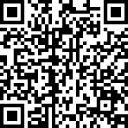 Отметка о согласовании или несогласовании (дата и реквизиты) проведения выездной проверки с органами прокуратуры <*>______________________________________________________________(должность, фамилия, инициалы руководителя, заместителя руководителя органа государственного контроля (надзора), органа муниципального контроля, иного должностного лица, принявшего решение о проведении выездной проверки)